Анкета(заполняется на русском языке)Я подтверждаю, что моё здоровье позволяет мне без каких-либо ограничений принимать участие в пятой молодёжной международной летней школе STUDIA BALTICA для молодых журналистов «Современные методы работы в медиапространстве», которая пройдёт с 22 по 27 августа 2016 года в г. Калининград.Я сам несу ответственность за страхование моей жизни и здоровья.Подпись:										Дата:  Пожалуйста, заполните эту анкету и отправьте нам в двух экземплярах: печатный вариант в формате фамилия.doc (или docx), а также отсканированную копию с личной подписью в формате фамилия.jpg (или pdf). Заполненные анкеты необходимо выслать по адресу: stbaschool@gmail.com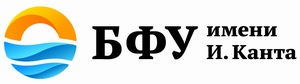 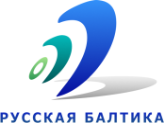 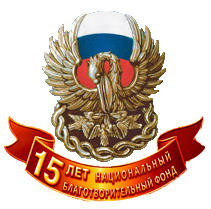 Международная летняя школа для молодых журналистов Studia Baltica:«Современные методы работы в медиапространстве»Калининград, Россия22–27 Августа 2016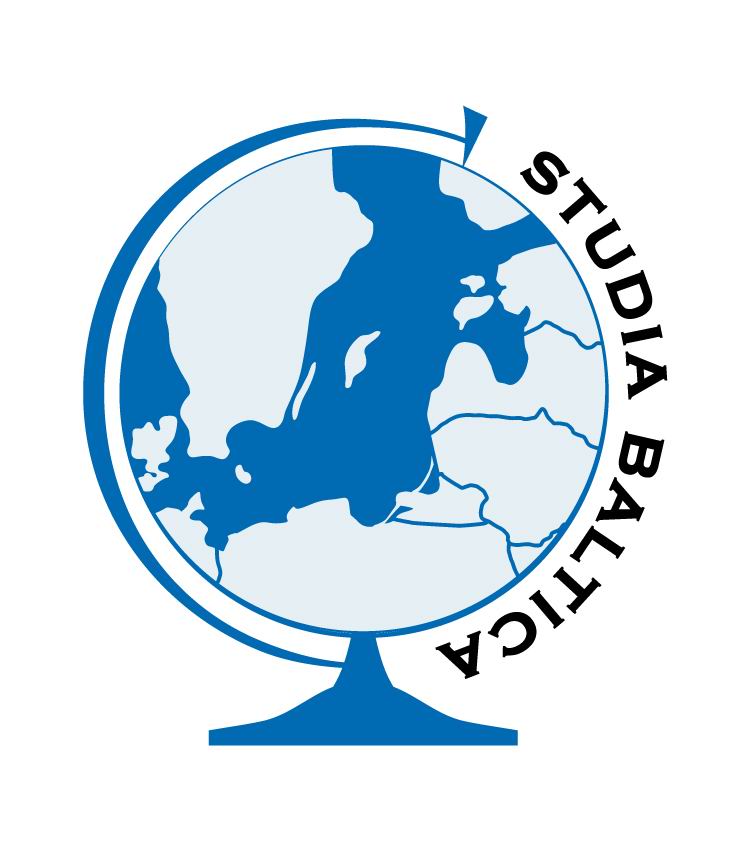 Международная летняя школа для молодых журналистов Studia Baltica:«Современные методы работы в медиапространстве»Калининград, Россия22–27 Августа 2016Международная летняя школа для молодых журналистов Studia Baltica:«Современные методы работы в медиапространстве»Калининград, Россия22–27 Августа 2016Международная летняя школа для молодых журналистов Studia Baltica:«Современные методы работы в медиапространстве»Калининград, Россия22–27 Августа 2016ФИОФОТОДата и место рожденияФОТОАдресФОТОГражданство (если не РФ, требуется ли Вам виза?)ФОТОКонтактный телефонный номер (моб.)ФОТОE-mailФОТОFacebook/Skype/VkontakteФОТОИмена, адреса и телефоны двух Ваших родственников или друзей (для экстренных случаев)Особые требования (аллергии, особое питание, иные ограничения)ОбразованиеОпыт работы (в том числе практика и волонтёрская работа)Опыт участия в летних школахСферы интересовПочему Вы хотите стать участником школы? (до 1000 символов)Согласны ли Вы войти в список ожидания, если Ваша заявка не будет принята сразу?Рекомендации от участников (если есть)